„SASANKI”BLOK TAMETYCZNY: „Ile nóg ma stonoga?”ŚRODA – 10.06.2020TEMAT DNIA:  „Pracowite pszczółki”Cele szczegółowe: Dziecko: Maluje farbamiReaguje na polecenia rodzica podczas zabaw ruchowych Samodzielnie myje ręceWykonuje ćwiczenia poranneWie w jaki sposób powstaje miódDoskonali sprawności plastyczno-techniczneTańczy swobodnie do piosenki Zapoznaje się z treścią wierszaDegustuje miód, określa smakWitamy rodziców i dzieci z grupy „Sasanki”, niżej zamieszczamy propozycje zabaw na dziś.„Pszczółka” – dziecko koloruje konturowy rysunek pszczoły za pomocą farb plakatowych.„Ul z pszczółkami” – zabawa orientacyjno-porządkowa. Rodzic rozkłada na podłodze duże koło ze skakanki, szarfy lub innego przedmiotu posiadanego w domu. Dziecko i wchodzi do niego i udaje, że jest pszczołą. Macha rączkami (skrzydełkami) i naśladuje odgłos pszczoły: bzzz… Na hasło: Pszczółka do pracy! Wyskakuje z koła i biega, naśladując  zbieranie nektaru z kwiatów. „Czynności higieniczne” – dziecko usprawnia ruchy rąk podczas mycia się (ruchy naprzemienne podczas mycia rąk, korzystanie z mydła, ruchy obrotowe podczas odkręcania i zakręcania wody, posługiwanie się ręcznikiem).Ćwiczenia poranne: zabawy i ćwiczenia poranne zestaw XXVI            (do codziennego wykonywania w tym tygodniu) „Jak powstaje miód?” – oglądanie prezentacji multimedialnej.Link do prezentacji: https://www.youtube.com/watch?v=r65R8crNjigNa początku rodzic rozmawia z dzieckiem na temat pszczół. Uświadamia jak wygląda pszczoła, że są to bardzo pożyteczne zwierzęta, ponieważ dzięki nim mamy miód. Zapylają one także różne rośliny uprawiane przez człowieka, w tym drzewa owocowe.Po obejrzeniu prezentacji rodzic zadaje pytania dziecku, wspólnie starają się na nie odpowiedzieć.- Czy lubisz miód?- Jaki on ma smak?- Jaki kolor ma miód?„Wesoła pszczółka ”- zabawa plastyczna. Dziecko wykonuje postać pszczoły za pomocą rolki po papierze toaletowym. 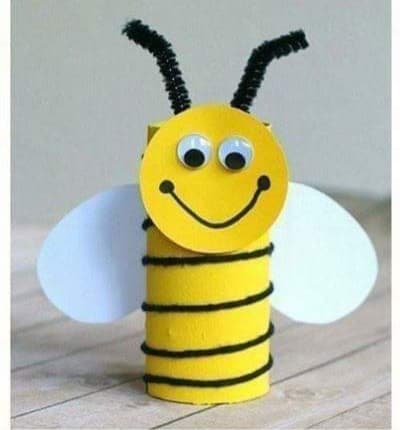 „Taniec Mai” – zabawa taneczna przy piosence. Proszę kliknąć w podany link: https://www.youtube.com/watch?v=W1FoAa_0iN0„ Pracowite pszczółki”- dziecko w skupieniu stara się wysłuchać wiersza czytanego przez rodzica.Autor: Olga AdamowiczPszczoła to jest owad mały, ale za to doskonały.Ona w ulu dom swój ma i pracuje tam co dnia.Zapyla kwiaty, ciężko pracuje, ludzi miodkiem obdarowuje.W lesie, w powietrzu czy też na łące, możemy spotkać pszczółek tysiące.Ciągle latają, nektar zbierają i wiele siły do pracy mają.Z zebranym nektarem, z zachwytu wielkiego, wracają pszczółki do domu swojego.Każda to pszczółka jest pracowita, żadna nie próżnuje, produkuje dla nas miodek i ciężko pracuje.A my miodek ten lubimy, szybko go zjadamy, przez co zdrowsi się czujemy i dobre humory mamy.„Jak smakuje miodek?”- degustacja miodu. Dziecko próbuje różnych rodzajów miodu przygotowanych przez rodzica. Smaruje nim kromki chleba.„W krainie Mai” – rodzic wspólnie z dzieckiem ogląda bajką pt. „Pszczółka Maja” https://www.youtube.com/watch?v=rpFyQfnSMXY&list=PLKUGDED2WXPXrO_syYNVDgC5SCrleyZp3                                                                                                                                                                            Opracowała:                                                                            Anna Drożdżewicz                                                                             Marta Drożdżewicz Prosimy o przesyłanie nam zdjęć,  krótkich filmików przedstawiających efekty pracy dzieci. Bardzo chętnie umieścimy je na stronie przedszkola. Dziękujemy, życzymy miłej zabawy.